Matériel pour fabriquer la carte du squelette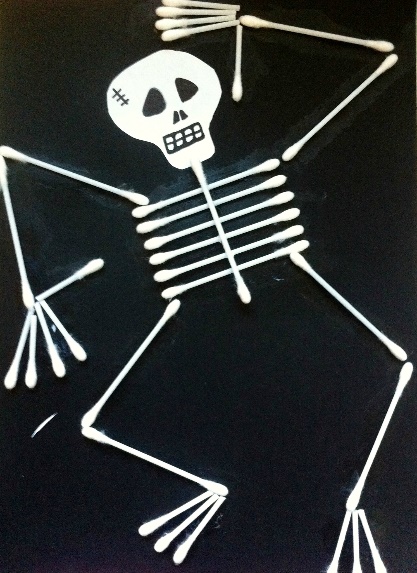 ……………………………………………………………………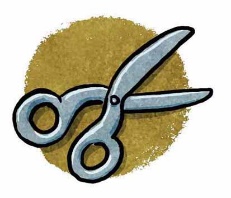 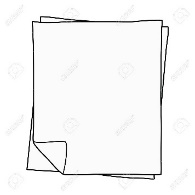 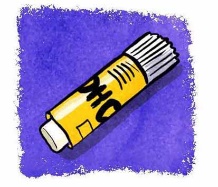 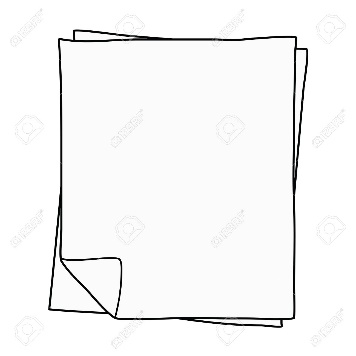 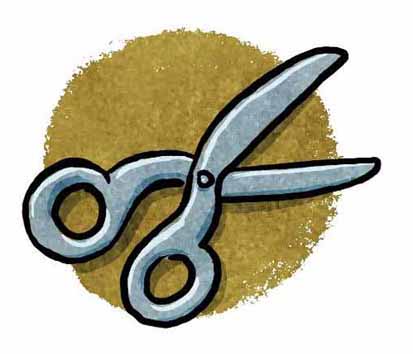 des ciseauxde la colleun coton tige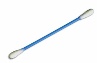 une feuilledu papier cartonné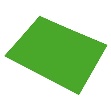 un marqueur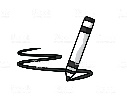 